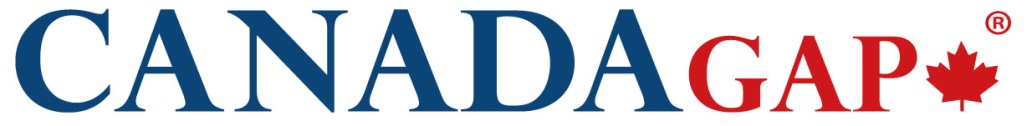 Application Form for Board of Directors2018 Annual General Meeting of CanAgPlus
Step 1 – Contact InformationName	Telephone numberCompany Name	Email AddressTitle	Language of Communication			French			EnglishAddress			BothStep 2 - Please include a short biography (200 words or less) OR ATTACH RÉSUMÉStep 3 - Tell us about your job experience OR ATTACH RÉSUMÉ Step 4 – Confirm and SignI am an individual who: 		Is not less than 18 years of age		Has power under law to contract		Does not have the status of a bankrupt		Is mentally competent		Is in full agreement with the governing documents of the Corporation.Signature:  __________________________________  Date: __________________________************************
Return completed application form by August 31, 2018 to CanAgPlus:Attention: Heather Gale, Executive Director
CanadaGAP Program
245 Menten Place, Suite 312, Ottawa, ON K2H 9E8 Canada
Email: info@canadagap.ca 
Fax: 613-829-9379Questions? Call 613-829-4711For more information on the AGM visit: www.canadagap.ca/events/annual-general-meeting/  